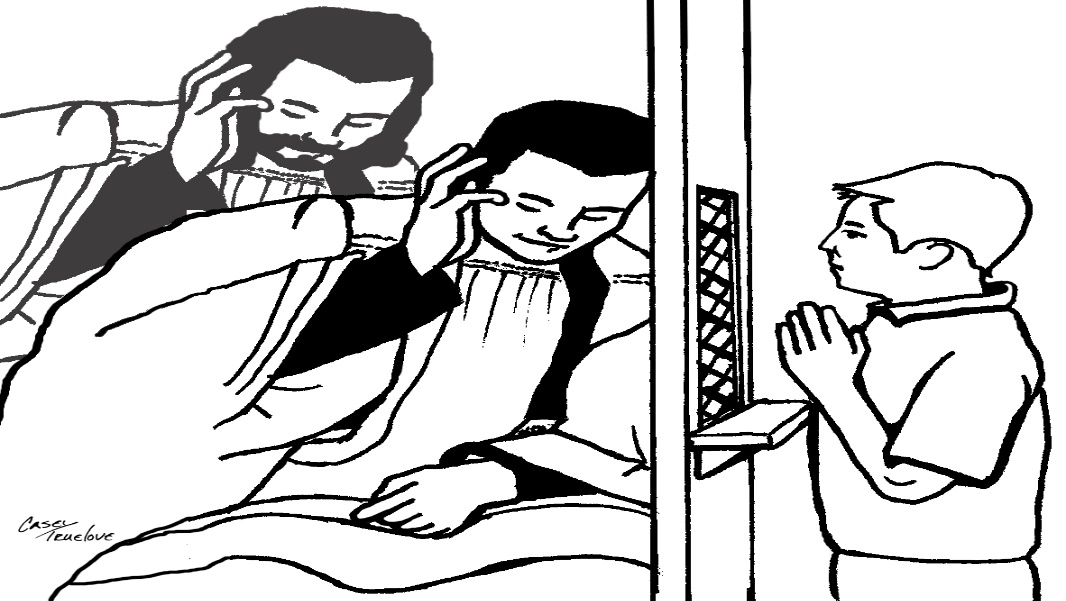 Registration for RECONCILIATION**Diocesan guidelines specify that anyone preparing for sacraments needs to have completed a full year of Religious Education (either through a Catholic school or parish religious ed. program).Print legibly & return to the Parish Center** by 9/15/2019Candidate’s Full Name:  __________________________________	School & Grade:  ________________Place & DOB:  ____________________________________________________	Name of church & place where baptized:  __________________________________________(If not in OLOL, please provide a copy of the child’s Baptismal Certificate.)Worship site family usually attends & Mass time:  ___________________________________________Currently receiving religious education through (please circle one):OLOL Family Faith Formation	St. Michael’s/other Catholic School	Home Schooled	Parents’/guardians’ Legal Names:  ________________________________________________________Best way to contact you is:  ______________________________________________________________Mom’s Phone:  __________________	Email:  ________________________	Maiden Name:  ___________________Dad’s Phone:  ________________________________	Email:  _________________________________Family Address:  _______________________________________________________________________	Dates, times & locations for Reconciliation preparation are as follows: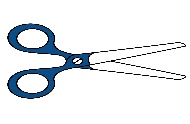 Parent only meeting is TBD 1 PM in the Parish Center** living roomParents & candidates:  Sundays, TBD from 2-4 PM @ St. Mike’s Parish CenterThank you.  We, the OLOL staff, look forward to working with you and your child/ren.                           Peace be with you.		** 210 Keuka St., Penn Yan, NY  14527	315-536-7459